South KoreaSouth KoreaSouth KoreaSouth KoreaJune 2023June 2023June 2023June 2023MondayTuesdayWednesdayThursdayFridaySaturdaySunday1234567891011Memorial Day12131415161718192021222324252627282930NOTES: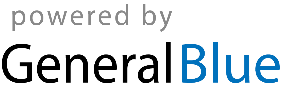 